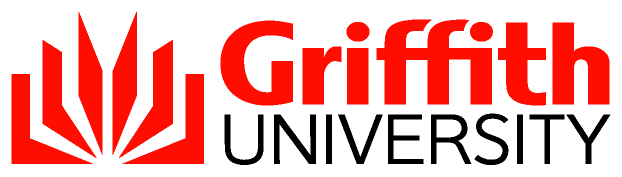 Role Statement Course ConvenorINTERPRETATIONIn this policy, reference to Academic Group, School, Group Pro Vice Chancellor, Dean or Head of School / Deputy Head of School shall have the meaning set out in “Structure and Governance of Academic Groups of the University policy".DEFINITIONSCourse Convenor refers to the academic staff member designated by the Head of School who is responsible for the management, conduct, teaching and assessment of a course. Where a course is offered on more than one campus (including transnational program locations) one Primary and multiple Campus convenors may be appointed.  References below to Course Convenor shall apply to both Primary and Campus convenors, with the Primary Convenor having a leadership and management role. Course Profile refers to a document that specifies course requirements within the format specified in the Course Profile System and the Course Profile Template.Course Profile System refers to a repository for storage, review and approval of Course Profiles.Head of School refers to the academic staff member appointed by the University Council and responsible for the performance of the School/Department in teaching and learning, research and external engagement; and for planning and aligning financial and staff resources with the University's strategic objectives.  Reference to Head of School in this document includes Deputy Head of School where the Provost has approved such an appointment.Program Director refers to the academic staff member appointed by the Group Board to provide curriculum leadership for and quality enhancement of one or a suite of the University’s programs, while working collegially with the Head of School/ Deputy Head of School, academic and professional staff to ensure an effective and positive student learning experience.  There shall only be one Program Director for a program.Blended Learning Advisor (BLA) refers to the professional staff member appointed by an academic Group to support individual staff and teams with developing and integrating blended learning into courses and programs.Group Curriculum Consultant refers to the professional staff member appointed by an academic Group to provide guidance to individual staff and teams in the revision and development of the curriculum for their course and/or program.  AppointmentEach course is required to have a duly appointed Course Convenor who is responsible to both the Program Director and the Head of School for the coordination of the course (e.g. course planning, course design and development, course delivery, planning and selection of educational resources, assessment, students' learning outcomes and course review). The Course Convenor has a key role in assuring the quality of Griffith academic courses and programs and facilitating student success at the University. The Course Convenor is normally appointed by the Head of School or element hosting the course (the Host School), from among the continuing full-time, part-time or fractional academic staff (at Level B or above) of the School. Where a course is offered on more than one campus a Campus Course Convenor may be appointed by the Head of School. The teaching time commitment of the Course Convenor role will be considered as contributing to teaching and the administrative time commitment of the role will be considered as contributing to service.  The balance of these commitments will be taken into account by the Head of School in determining the staff member's academic workload.This document aims to be a comprehensive statement of the Course Convenor role.Broad Role The Course Convenor has an integral role to play in assuring the quality of the University's courses and works closely with the Program Director, the teaching team, the First Year/Commencing Student Coordinator, the ASO/PSO, the Group Curriculum Consultant and Blended Learning Advisors to ensure a positive student experience. The Course Convenor is responsible to the Program Director and the Head of School for the management, conduct, teaching and assessment of a course. The Course Convenor demonstrates leadership by:Ensuring quality assurance and quality enhancement of the courseEngaging with the Industry / ProfessionFacilitating and guiding the teaching teamManaging the courseProviding recommendations on student enrolment and progressionProviding advice to the Head of School/Department on resource planning matters.The Course Convenor should ensure that the course is:conducted in a manner that is consistent with the approved Course Profile,conducted within the resources that are available, reviewed after every offering by reflecting on student and peer feedback for the purpose of improvement,modified, if appropriate, in response to its routine review, andconducted in accordance with University policies and procedures, particularly those related to assessment and the assurance of the achievement of student learning outcomes; in order that all students may have an effective learning experience and an equal opportunity to learn. To undertake this role, it is important that the Course Convenor maintains their own discipline-specific knowledge and skills, ensures the ongoing relevance of the course to the program and the program learning outcomes, and builds and maintains effective relationships with service providers, including the relevant senior scientific/technical staff in the Academic Group and in Learning Futures in the development and modification of the course.Detailed ResponsibilitiesThe Course Convenor has responsibility for the following:Quality Assurance and Quality Enhancement of coursesCourse Development Develop course learning outcomes which are aligned to The Griffith Graduate attributes and the program/s learning outcomes;select, in collaboration with the teaching team, contemporary content to develop the knowledge, skills and experiences consistent with the course's learning outcomes and its purpose (broadening or deepening) within the program;organise course content coherently and at a level appropriate to the student group and level of study;integrate field work and other off-campus activities, such as professional/service/work-integrated learning placements into the curriculum, where appropriate; prepare and/or create learning materials including resource based materials (e.g. paper-based text, video, audio or computer-based multimedia);undertake self and peer (internal or external to the course) review of the course’s assessment plan to ensure the assessment regime and tasks are appropriate to the learning outcomes of the course;use the Course Profile system to assure:course alignment with the University’s strategic directions in learning and teaching (for example: the use of consensus moderation in assessment; internationalisation; work-integrated learning and blended learning);alignment of course learning outcomes to assessment and The Griffith Graduate attributes.Enhancing Course QualityReview the course after each offering, modify the Course catalogue entry and the Course Profile as appropriate;review and prepare a Course Improvement Plan for the course after its first offering, after any major revision or where concerns are raised by students and then on a routine basis, , communicating relevant information about the course review to the Program Director and to future students via the Course Profile. Engaging with the Industry / ProfessionMaintain knowledge and skills by keeping current with scholarship in the discipline;use contemporary literature, texts and include emerging themes in the discipline within the course;integrate their research and experience as a researcher in the course content and assessment tasks;where appropriate, maintain professional registration by continuing to meet the requirements of the standards for registration in the profession;where appropriate, continue to practice the profession.Facilitating and guiding the teaching teamLead the teaching team, including sessional teaching staff by demonstrating scholarly approaches to teaching, learning and assessment;provide to the teaching team an induction to the course, the resources (e.g. Blended Learning Advisors) to support them in undertaking their teaching responsibilities and access to professional development;ensure the teaching team and examiners have the appropriate skills and access to resources to undertake the course’s teaching and assessment tasks e.g. Learning@Griffith, My Marks, online marking tools and text-matching software;recruit, mentor, support and monitor the performance of sessional teaching staff;develop in collaboration with the teaching team and examiners marking guides/rubrics specifying predetermined criteria so the bases for marking are consistent and communicated to both students and examiners;calibrate examiners prior to the marking of assessment using annotated exemplars and/or  at the end of a course by reviewing assessment exemplars across different grades to assure consistency of assessment judgements;oversee the process of teaching evaluations for all members of the teaching team;liaise with colleagues teaching prerequisite and subsequent courses to ensure coherence in the program of study, in collaboration with the teaching team.Managing the coursePreparing for a new course offering or reviewing and modifying an existing courseDevelop, prepare and have approved by the School Committee the course's Statement of Resources, which includes the course's requirements for technical staff, equipment, space resources required for laboratory activities and any delivery infrastructure requirements, including those necessary to ensure health and safety of students and staff;prepare and have approved by School Committee and the Group Board the Course Profile, which includes information relating to every offering of the course (at multiple campuses), the course's objectives, content, organisation, learning and teaching strategies, texts and supporting materials, assessment requirements and strategies for course communication;provide the Course Profile to both the Program Director and the Head of School; ensure the approved Course Profile is cloned for all offerings of the course and published by the dates specified in the Course Profile Requirements policy;develop and maintain a student centred and up-to-date Learning@Griffith course site;in consultation with the Academic Support Officer ensure the course catalogue entry in the PeopleSoft Student System accurately describes the course content and other course details, including the learning mode.  Refer to section 13 of the Course Catalogue, Coding and Other Course Attributes Policy for information about Learning Modes;work with the Academic Support Officer to establish class scheduling requirements; ensuring any health and safety risks associated with delivery of the course have been assessed, and appropriate control measures determined;provide clear advice to students via the Course Profile about:the aims and objectives of the course,attendance and placement requirements e.g. field work, off-campus activities, residential requirements, dress code, health and police checksthe assessment requirements, the relationship between the assessment methods and the expected learning outcomes,the criteria against which individual assessment tasks are judged and their relative weight.AssessmentEnsure assessment tasks are designed and conducted to demonstrate students’ achievement of the learning outcomes, including minimising opportunities for breaches of academic integrity; ensure the Course Profile states all of the assessment requirements for the course, including due dates, submission requirements, weighting, and assessment criteria for each item;provide additional information about assessment on the course's Learning@Griffith site, for example information about group assignments, the topics for individual assessment items, and where appropriate more detailed information about the criteria and standards against which individual assessment items are judged and the way in which the assessment of individual assessment items are combined to give an overall grade;advise Assignment Handling Services, via the Course Profile System, of the assignment collection and distribution services required;report all concerns about breaches of academic integrity, manage Tier 1 cases and refer Tier 2 cases to the Dean (Learning & Teaching) in accordance with the Student Academic Integrity Policy;arrange for the secure collection, marking and return of assessment items;retain all uncollected hard copy assessment items, examination booklets and other assessment materials for a minimum of six months from the date of issue of results;specify examination requirements and resources for Central end of trimester examinations organised by Exams & Timetabling via the School Administrative Officer;manage the conduct of School-based assessment;maintain assessment records and ensure these are available for consideration by the School Assessment Board at the end of the study period;recommend grades and grade cut-offs for a course to the School Assessment Board;ensure that a final grade is recommended for all students enrolled in the course;document the moderation process/es used with the teaching team and provide in conjunction with the recommended grades, for consideration by the School Assessment Board.Student enrolment and progressionNote: in the following duties, the Campus Course Convenor may undertake initial meetings with students where necessary and advise the Primary Course Convenor accordingly.	Course EnrolmentAssess applications from students for waiver of pre-requisite or co-requisite conditions of enrolment;consult with students and advise them of likely success of credit applications prior to the submission of formal applications;monitor class enrolment arrangements (enrolment capacities versus enrolments) and liaise with SAO/PSO when amendments are required;permit students to enrol in a course after the last date for adding courses;liaise with the relevant Student Centre about day-to-day student matters e.g. enrolment, credit, special circumstances and examinations;report concerns to the Program Director in relation to students’ fitness to undertake a course which has work-integrated learning, service learning or professional placement requirements. Counselling and SupportProvide students with advice concerning accepted standards of academic conduct in the area of the course, for example conventions on referencing and bibliography, behaviour whilst on a professional, work-integrated or service learning placement;counsel students on course related matters;identify and negotiate whether necessary and reasonable accommodations and adjustments can be made to enable students with disabilities and/or health conditions to undertake required learning activities within the course.AssessmentApprove extensions for assessment items and impose penalties for late submission in accordance with University policy;award students the opportunity to resubmit an assessment task in accordance with the Assessment Procedure for Students;recommend to School Assessment Board that supplementary assessment be awarded to a student who meets the conditions specified in the Assessment Procedures for Students;consider assessment application requests, including applications for deferred assessment and examinations (school-based assessment only), special consideration and review of grades;consider incident reports of student behaviour in examinations from invigilators; recommend final grades and grade cut-offs to the relevant School Assessment Board.Course Convenors Checklist This checklist is to be used by Course Convenors and Campus Convenors to ensure that all necessary arrangements are in place for the effective delivery of a course:* Information about health and safety risk assessment may be found at https://intranet.secure.griffith.edu.au/security-safety-emergency/health-safety/hazard-identification-risk-assessment-control/risk-assessmentApproving authorityDeputy Vice Chancellor (Education)Approval date4 July 2022 (revised)AdvisorSenior Manager, Student Credentials | Student Life 
policyservices@griffith.edu.auNext scheduled review2019Document URLhttp://policies.griffith.edu.au/pdf/Role Statement Course Convenor.pdfDocument number2023/0000475DescriptionThis policy describes the appointment of the Course Convenor, the role and responsibilities of that position.Related documentsAdmission PolicyAssessment PolicyAssessment Procedure for StaffAssessment Procedure for StudentsAssessment Types in Use at Griffith UniversityConflict of Interest PolicyReasonable Adjustments for Assessment – Students with DisabilitiesGriffith University Disclosure StatementGovernance of Assessment and Academic Achievement StandardsGroup Assessment, Self-Assessment and Peer Assessment GuidelinesStandards for First Year Assessment Course Improvement PlanCourse Profile Requirements ProcedureCourse Profile TemplateGuidelines for preparing a Statement of ResourcesHigher Duties Allowance Lecturer/Course/Program Directorship Application FormHigher Duties and Course and Program Directorship - Academic Staff PolicyEnterprise Risk Management PolicyStudent Academic Integrity PolicyStudent Conduct, Safety and Wellbeing PolicyStudent General Conduct Procedure Student Experience of Courses (SEC) and Teaching (SET)Student Review and Appeals Policy Student Review and Appeals ProcedureStudent Complaints PolicyStudent Complaints ProceduresOffice for Learning and Teaching ‘Just in time, just for me’ narrative support for unit coordinator’s website http://learningleadersupport.com/Admission PolicyAssessment PolicyAssessment Procedure for StaffAssessment Procedure for StudentsAssessment Types in Use at Griffith UniversityConflict of Interest PolicyReasonable Adjustments for Assessment – Students with DisabilitiesGriffith University Disclosure StatementGovernance of Assessment and Academic Achievement StandardsGroup Assessment, Self-Assessment and Peer Assessment GuidelinesStandards for First Year Assessment Course Improvement PlanCourse Profile Requirements ProcedureCourse Profile TemplateGuidelines for preparing a Statement of ResourcesHigher Duties Allowance Lecturer/Course/Program Directorship Application FormHigher Duties and Course and Program Directorship - Academic Staff PolicyEnterprise Risk Management PolicyStudent Academic Integrity PolicyStudent Conduct, Safety and Wellbeing PolicyStudent General Conduct Procedure Student Experience of Courses (SEC) and Teaching (SET)Student Review and Appeals Policy Student Review and Appeals ProcedureStudent Complaints PolicyStudent Complaints ProceduresOffice for Learning and Teaching ‘Just in time, just for me’ narrative support for unit coordinator’s website http://learningleadersupport.com/[Interpretation] [Definitions] [Appointment] [Broad Role] [Detailed Responsibilities] [CheckList]TickEach checklist item is identified as to whether it is relevant to all (ALL) courses or whether it may be more relevant, but not limited to:New courses (N); Existing Courses (E); New Course Convenors (NC) and Existing Course Convenors (EC)Each checklist item is identified as to whether it is relevant to all (ALL) courses or whether it may be more relevant, but not limited to:New courses (N); Existing Courses (E); New Course Convenors (NC) and Existing Course Convenors (EC)Each checklist item is identified as to whether it is relevant to all (ALL) courses or whether it may be more relevant, but not limited to:New courses (N); Existing Courses (E); New Course Convenors (NC) and Existing Course Convenors (EC)Each checklist item is identified as to whether it is relevant to all (ALL) courses or whether it may be more relevant, but not limited to:New courses (N); Existing Courses (E); New Course Convenors (NC) and Existing Course Convenors (EC)TimeframeTimeframeObtain a copy of the program proposal in which the new course is proposed to identify its purpose within the program and to view its course description which will be inserted into the Course Catalogue. Obtain a copy of the program proposal in which the new course is proposed to identify its purpose within the program and to view its course description which will be inserted into the Course Catalogue. NNPRIOR TO THE TEACHING PERIODPRIOR TO THE TEACHING PERIODArrange a meeting with the Program Director about the purpose of the course within the program and how the course’s learning outcomes contribute to the rest of the program.Arrange a meeting with the Program Director about the purpose of the course within the program and how the course’s learning outcomes contribute to the rest of the program.N, NCN, NCPRIOR TO THE TEACHING PERIODPRIOR TO THE TEACHING PERIODLiaise with the Head of School/Department to provide advice to assist them with School/Department resource planningLiaise with the Head of School/Department to provide advice to assist them with School/Department resource planningAllAllPRIOR TO THE TEACHING PERIODPRIOR TO THE TEACHING PERIODAttend a Learning Futures professional development program “Designing Course Profiles”.Attend a Learning Futures professional development program “Designing Course Profiles”.NCNCPRIOR TO THE TEACHING PERIODPRIOR TO THE TEACHING PERIODAdvise the ASO/PSO that you will be the Course Convenor so they can ensure your name is recorded in the PeopleSoft Student System, enabling access to University systems, including the Course Profile System, the Academic Integrity System and the Faculty Centre at which you can obtain information about students enrolled in the course.Advise the ASO/PSO that you will be the Course Convenor so they can ensure your name is recorded in the PeopleSoft Student System, enabling access to University systems, including the Course Profile System, the Academic Integrity System and the Faculty Centre at which you can obtain information about students enrolled in the course.N, NCN, NCPRIOR TO THE TEACHING PERIODPRIOR TO THE TEACHING PERIODArrange meetings of the teaching team to discuss the purpose of the course in the context of the program, including guidance to transnational staff about issues of equivalence and comparability in terms of course delivery and outcomes, and for new courses to commence the course design processor for existing courses to arrange a hand over with the previous convenor.Arrange meetings of the teaching team to discuss the purpose of the course in the context of the program, including guidance to transnational staff about issues of equivalence and comparability in terms of course delivery and outcomes, and for new courses to commence the course design processor for existing courses to arrange a hand over with the previous convenor.N,E, NCN,E, NCPRIOR TO THE TEACHING PERIODPRIOR TO THE TEACHING PERIODDesign and develop the course with other members of the teaching team using the Course Profile Template available on the Policy Library and submit for approval in accordance with the Course Approval and Review Processes.  Design and develop the course with other members of the teaching team using the Course Profile Template available on the Policy Library and submit for approval in accordance with the Course Approval and Review Processes.  NNDetermine with the teaching team the approaches to moderation of assessment that are to be conducted within the course.Determine with the teaching team the approaches to moderation of assessment that are to be conducted within the course.AllAllPrepare marking guides and rubricsPrepare marking guides and rubricsAllAllFor new courses provide the ASO/PSO with a copy of the approved Course Profile which contains information required to establish a PeopleSoft Course Catalogue entry.  For existing courses advise the ASO/PSO of any revisions required to the Course Catalogue entry, including any changes to learning (instruction) mode.For new courses provide the ASO/PSO with a copy of the approved Course Profile which contains information required to establish a PeopleSoft Course Catalogue entry.  For existing courses advise the ASO/PSO of any revisions required to the Course Catalogue entry, including any changes to learning (instruction) mode.NNPerform a Health and Safety Risk Assessment for course activities, if appropriate, and determine appropriate control measures*Perform a Health and Safety Risk Assessment for course activities, if appropriate, and determine appropriate control measures*AllAllLiaise with Learning Futures about issues of teaching pedagogy and practice.Liaise with Learning Futures about issues of teaching pedagogy and practice.N, NCN, NCLiaise with Learning Futures, Blended Learning Advisors, Curriculum Consultants and Educational Designers about appropriate educational resource selection, modification or development. Liaise with Learning Futures, Blended Learning Advisors, Curriculum Consultants and Educational Designers about appropriate educational resource selection, modification or development. AllAllLiaise with Library & Learning Services about facilitating academic writing and other sessions within your course.Liaise with Library & Learning Services about facilitating academic writing and other sessions within your course.AllAllComplete the Course Timetabling Requirements online form and liaise with the SAO for any queries about expected enrolment numbers for the course to facilitate allocation of suitable teaching space/s.Complete the Course Timetabling Requirements online form and liaise with the SAO for any queries about expected enrolment numbers for the course to facilitate allocation of suitable teaching space/s.AllAllLiaise with INS Library and Learning Services staff to order the required course text and/or place relevant library items in Reserve or Short Loan Collection Liaise with INS Library and Learning Services staff to order the required course text and/or place relevant library items in Reserve or Short Loan Collection AllAllCheck the digitised readings for the course, if relevant.Check the digitised readings for the course, if relevant.AllAllAdvise the Coop Bookshop of the text books that need to be ordered.Advise the Coop Bookshop of the text books that need to be ordered.AllAllFor new courses ensure the information contained in the approved Course Profile is entered into the Course Profile System, having used the template downloaded from the Policy Library and adding more detailed information as required.  For existing courses review the Course Profile, including checking against the academic calendar to determine when public holidays may fall, and update as required.Submit the Course Profile for approval.For new courses ensure the information contained in the approved Course Profile is entered into the Course Profile System, having used the template downloaded from the Policy Library and adding more detailed information as required.  For existing courses review the Course Profile, including checking against the academic calendar to determine when public holidays may fall, and update as required.Submit the Course Profile for approval.AllAllEnsure the Course Profile is published in the Course Profile System in accordance with publishing timelines and made available to students via the course’s Learning@griffith site.Ensure the Course Profile is published in the Course Profile System in accordance with publishing timelines and made available to students via the course’s Learning@griffith site.AllAllAccess and assess the previous trimester’s/year’s SEC data, evaluation report [New Convenors may need to obtain this data from the HOS/HOD]Access and assess the previous trimester’s/year’s SEC data, evaluation report [New Convenors may need to obtain this data from the HOS/HOD]EEAlert the relevant senior scientific/technical staff in the Academic Group of any technical support requirements for the course. Alert the relevant senior scientific/technical staff in the Academic Group of any technical support requirements for the course. N, EN, EAlert Blended Learning Advisors in the Academic Group of any technological support requirements for the course.Alert Blended Learning Advisors in the Academic Group of any technological support requirements for the course.N, EN, EAdd/update content in the course’s Learning@Griffith site.Add/update content in the course’s Learning@Griffith site.AllAllDURING THE TEACHING PERIODDURING THE TEACHING PERIODMonitor class timetabling arrangements (enrolment capacities versus enrolments) and liaise with ASO/PSO when amendments are required.Monitor class timetabling arrangements (enrolment capacities versus enrolments) and liaise with ASO/PSO when amendments are required.AllAllDURING THE TEACHING PERIODDURING THE TEACHING PERIODConsider and assess applications from students for waiver of pre-requisite or co-requisite conditions of enrolment.Consider and assess applications from students for waiver of pre-requisite or co-requisite conditions of enrolment.AllAllDURING THE TEACHING PERIODDURING THE TEACHING PERIODLiaise with Disabilities Services about reasonable adjustments for students with disabilities enrolled in the course. Liaise with Disabilities Services about reasonable adjustments for students with disabilities enrolled in the course. AllAllDURING THE TEACHING PERIODDURING THE TEACHING PERIODConfirm requirements for technical staff, equipment, space, resources required for teaching activities and any other delivery infrastructure.Confirm requirements for technical staff, equipment, space, resources required for teaching activities and any other delivery infrastructure.AllAllDURING THE TEACHING PERIODDURING THE TEACHING PERIODOrganise sessional staff arrangements and details, including the attendance of new sessional staff at the Learning Futures or School’s Sessional Staff Teaching & Learning Program and other learning & teaching workshops as required.Organise sessional staff arrangements and details, including the attendance of new sessional staff at the Learning Futures or School’s Sessional Staff Teaching & Learning Program and other learning & teaching workshops as required.AllAllDURING THE TEACHING PERIODDURING THE TEACHING PERIODClarify the roles and responsibilities of sessional teaching staff within the course and establish strategies for maintaining contact with the sessionals and integrating them into the teaching team.Clarify the roles and responsibilities of sessional teaching staff within the course and establish strategies for maintaining contact with the sessionals and integrating them into the teaching team.A;llA;llDURING THE TEACHING PERIODDURING THE TEACHING PERIODConfirm arrangements for any guest lecturers. Confirm arrangements for any guest lecturers. AllAllDURING THE TEACHING PERIODDURING THE TEACHING PERIODAdvise the Program Director and Head of School of arrangements for evaluating the course (using SEC) and evaluating teaching within the course (using SET).Advise the Program Director and Head of School of arrangements for evaluating the course (using SEC) and evaluating teaching within the course (using SET).AllAllDURING THE TEACHING PERIODDURING THE TEACHING PERIODAdvise the SAO of any consumables required for the course (e.g. Mark sense cards for mid-trimester exams.)Advise the SAO of any consumables required for the course (e.g. Mark sense cards for mid-trimester exams.)AllAllDURING THE TEACHING PERIODDURING THE TEACHING PERIODPlace a notice advising students of your consultation hours for the teaching period in your Course Profile and Learning@Griffith course site .Place a notice advising students of your consultation hours for the teaching period in your Course Profile and Learning@Griffith course site .AllAllDURING THE TEACHING PERIODDURING THE TEACHING PERIODPlace a Welcome Notice in the Announcements section on the Learning@Griffith course site.Place a Welcome Notice in the Announcements section on the Learning@Griffith course site.AllAllDURING THE TEACHING PERIODDURING THE TEACHING PERIODConduct regular meetings of the teaching team (or some other form of communication or online discussion if course is delivered offshore in a transnational program) to review curriculum issues, teaching practices and learning activities within the course. Conduct regular meetings of the teaching team (or some other form of communication or online discussion if course is delivered offshore in a transnational program) to review curriculum issues, teaching practices and learning activities within the course. AllAllDURING THE TEACHING PERIODDURING THE TEACHING PERIODConsider requests and permit students to enrol in a course after the last date for adding courses.Consider requests and permit students to enrol in a course after the last date for adding courses.AllAllDURING THE TEACHING PERIODDURING THE TEACHING PERIODMonitor students’ attendance, achievement and retention in the course.Monitor students’ attendance, achievement and retention in the course.AllAllDURING THE TEACHING PERIODDURING THE TEACHING PERIODDirect students to Learning Services for assistance with academic, computing and library research skills.Direct students to Learning Services for assistance with academic, computing and library research skills.AllAllDURING THE TEACHING PERIODDURING THE TEACHING PERIODDirect students to the University’s student support services such as Student Services, Gumurrii Centre, Griffith International, Student Success Advisers and to relevant student support websites. Direct students to the University’s student support services such as Student Services, Gumurrii Centre, Griffith International, Student Success Advisers and to relevant student support websites. AllAllDURING THE TEACHING PERIODDURING THE TEACHING PERIODMaintain communication with students via Learning@Griffith.Maintain communication with students via Learning@Griffith.AllAllDURING THE TEACHING PERIODDURING THE TEACHING PERIODRespond to correspondence from Student Business Services about students enrolled in the course.Respond to correspondence from Student Business Services about students enrolled in the course.AllAllDURING THE TEACHING PERIODDURING THE TEACHING PERIODArrange marking of continuous assessment items including the provision of feedback.Arrange marking of continuous assessment items including the provision of feedback.AllAllDURING THE TEACHING PERIODDURING THE TEACHING PERIODEnsure all examiners record assessment results in My Marks in Learning@Griffith.Ensure all examiners record assessment results in My Marks in Learning@Griffith.AllAllDURING THE TEACHING PERIODDURING THE TEACHING PERIODConduct examiners meeting (or some other form of communication or online discussion if course is delivered across campuses and off-shore) to ensure calibration of examiners to ensure consistency, and/or implementation of the moderation approaches. Conduct examiners meeting (or some other form of communication or online discussion if course is delivered across campuses and off-shore) to ensure calibration of examiners to ensure consistency, and/or implementation of the moderation approaches. AllAllDURING THE TEACHING PERIODDURING THE TEACHING PERIODApprove extensions for assessment items and impose penalties for late assessment items.Approve extensions for assessment items and impose penalties for late assessment items.AllAllDURING THE TEACHING PERIODDURING THE TEACHING PERIODComplete Marks Entry spreadsheet and Course Assessment and Moderation Report including data on student performance and the distribution of grades. Complete Marks Entry spreadsheet and Course Assessment and Moderation Report including data on student performance and the distribution of grades. AllAllDURING THE TEACHING PERIODDURING THE TEACHING PERIODSubmit examination scripts and specify examination requirements.Submit examination scripts and specify examination requirements.AllAllDURING THE TEACHING PERIODDURING THE TEACHING PERIODOversee the conduct of student experience of the course and student experience of teaching surveys within the course.Oversee the conduct of student experience of the course and student experience of teaching surveys within the course.AllAllDURING THE TEACHING PERIODDURING THE TEACHING PERIODPrepare a Course Improvement Plan as required. Prepare a Course Improvement Plan as required. AllAllDURING THE TEACHING PERIODDURING THE TEACHING PERIODRecommend final grades and grade cut-offs to the School Assessment Board, accompanied by the Course’s evaluation report Recommend final grades and grade cut-offs to the School Assessment Board, accompanied by the Course’s evaluation report AllAllDURING THE TEACHING PERIODDURING THE TEACHING PERIODRetain all uncollected essays, assignments, examination booklets and other assessment materials for a minimum of 6 months from the date of issue of results.Retain all uncollected essays, assignments, examination booklets and other assessment materials for a minimum of 6 months from the date of issue of results.AllAllAFTER THE TEACHING  PERIODAFTER THE TEACHING  PERIODCommunicate relevant information to the Head of School and the Program Director about the Course Improvement Plan to inform the Annual Program Monitoring Process.Communicate relevant information to the Head of School and the Program Director about the Course Improvement Plan to inform the Annual Program Monitoring Process.AllAllAFTER THE TEACHING  PERIODAFTER THE TEACHING  PERIOD